Pereira,  de XXXXXXX 2021SeñoresFEDERACIÓN COLOMBIANA DE FÚTBOLDr. Mario Alberto Bedoya Morant. Director TMSBogotá.Referencia: SOLICITUD DE REGISTRO AL CLUB XXXXXXXXXX.Cordial saludo.De acuerdo al tema de la referencia, solicitamos muy respetuosamente el permiso de registro del joven XXXXXXXXXXXX identificado con documento de identidad CC: XXXXXXXX de nacionalidad XXXXXXX, En nuestro club XXXXXXX. Club afiliado a la Liga Risaraldense de Fútbol.Gracias por su apoyo.Cordialmente.________________________XXXXXXXXXXXX.Presidente Club Deportivo.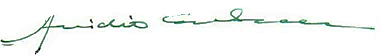 